FCTS e-mail distribution and website posting: April 20, 2023FRANKLIN COUNTY TECHNICAL SCHOOL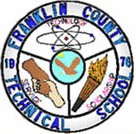 POLICY SUBCOMMITTEE MEETINGDate:  	  Tuesday, April 25, 2023		                     	      Location:	Franklin County technical School 										82 Industrial Blvd	Time:     4:30 PM								Turners Falls, MA 01376							POLICY SUBCOMMITTEE MEMBERS:   Gerald Levine, Chair, Laura Earl, Don SluterAGENDAI.	      Call to OrderII.     Approval of the Minutes of November 29, 2022				VoteIII.    Cell Phone policy								IV.    DI Student Activities								V.     DBB – Budget Deadlines and schedules						VI.    DG – PurchasingVII	DGD – Procurement Card UsageVIII	OtherIX.	Adjourn									VoteThe listing of matters are those reasonably anticipated by the Chair which may be discussed at the meeting.  Not all items listed may in fact be discussed and other items not listed may also be brought up for discussion to the extent permitted by law.cc:   	Richard J. Martin, Superintendent; Brian Spadafino, Principal; Russ Kaubris, Business Manager; Richard Kuklewicz, School Committee Chairman